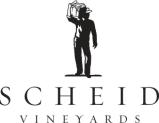 JOB DESCRIPTIONJOB TITLE:  		Delivery Truck DriverEXEMPT:		NoREPORTS TO:	Warehouse Inventory SupervisorDATE:			September 2017SUMMARY:  The Delivery Truck Driver is responsible for delivering product to our customers, warehouse, and tasting rooms on a predetermined route.  The Delivery Truck Driver is responsible for maintaining strong customer rapport and providing quality service.ESSENTIAL DUTIES AND RESPONSIBILITIESDeliver products to scheduled accounts in good condition and within scheduled delivery time.Maintain assigned vehicle in accordance to applicable safety regulations.Driving an 18' Delivery Truck (up to 26,000 lbs GVW) to deliver cases/kegs of wineDriving a 53’ tractor trailer for transfer loads of finished productComplete all paperwork and procedures as requiredUnderstand and practice safe operation of hand and lift trucksEnsure housekeeping and cleanliness/safety of warehouse/vehicle by following safe work habitsOperate equipment to move products to designated areas and load product into trucks in a safe and efficient mannerCommunicate with managers and co-workers, and various other business functions to ensure coordination of team effort in all endeavorsObey all state liquor laws and regulationsComplete all other tasks or projects as assignedEDUCATION AND EXPERIENCEHigh school diploma or general equivalency diploma (GED)2 years of delivery experience and face to face customer interaction1 year of commercial driving experience21 years of age or olderLift, push, and pull a minimum of 50 pounds repeatedlyValid Class A CDL and driver’s licensePHYSICAL DEMANDSWhile performing the duties of this job, the employee is regularly required to talk or hear.  Frequently required to stand, walk, use hands and fingers to handle or feel objects.  Required to reach with hands and arms; climb or balance; stoop, kneel, or crouch.  Must be able to frequently lift and/or move up to 50 lbs.  Specific vision abilities include close vision, distance vision, peripheral vision, depth perception and the ability to adjust focus.  This job requires use of the phone.Please note this job description is not designed to cover or contain a complete listing of activities, duties or responsibilities that are required of the employee for this job.  Duties, responsibilities or activities may change at any time with or without notice.Scheid Vineyards, Inc. is an Equal Opportunity Employer.Interested candidates should submit a résumé and cover letter to hr@scheidvineyards.com